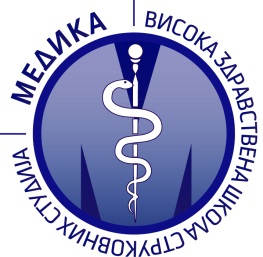 АДРЕСА: Митрополита Петра 8ТЕЛ: 011 2766 398, 060 202 2150www.medika.edu.rsВИСОКА ЗДРАВСТВЕНА ШКОЛА СТРУКОВНИХ СТУДИЈА''МЕДИКА'' У БЕОГРАДУРАСПИСУЈЕДРУГИ КОНКУРСНИ РОКЗА УПИС СТУДЕНАТА НА МАСТЕР СТРУКОВНЕ СТУДИЈЕСТУДИЈСКИ ПРОГРАМ: СТРУКОВНИ МАСТЕР МЕНАЏМЕНТ  У ЗДРАВСТВУБРОЈ СТУДЕНАТА: 21 студентШКОЛСКА ГОДИНА: 2020/2021.ТРАЈАЊЕ СТУДИЈА: 2 године (120 ЕСПБ)ШКОЛАРИНА:  1500 eвра у динарској противвредности,по средњем курсу Народне банке Србије на дан уплатеОПШТИ УСЛОВИ:На мастер струковне студије може се уписати лице које је претходно завршило основне струковне студије.Приоритет при упису имају кандитати који имају завршене основне струковне студије у обиму од најмање 180 ЕСПБ бодова на студијским програмима Струковна медицинска сестра и Струковни физиотерапеут.На мастер струковне студије може се уписати и лицe:које је завршило струковне студије првог степена од најмање 180 ЕСПБ бодова (други образовни профили из области медицинских наука),које је завршило струковне студије првог степена од најмање 180 ЕСПБ бодова (образовни профили ван области медицинских наука), уколико у оквиру утврђеног броја студената који се примају на студијски програм остане слободних места.ПРИЈАВА ЗА УПИС:Приликом пријаве кандидати прилажу се следећа документа:пријавни лист (добија се у школи), извод из матичне књиге рођених (оригинал или оверена фотокопија),очитана или фотокопирана лична карта,оверене фотокопије стечених диплома на претходним нивоима студија и додатака дипломе уверења о положеним испитима и потврде о средњој оцени на основним студијама.МЕРИЛА ЗА УТВРЂИВАЊЕ РЕДОСЛЕДА КАНДИДАТА:Мерила за утврђивање редоследа за упис кандидата на студијски програм Струковни мастер менаџмент у здравству су просечна оцена на завршеном претходном нивоу студија (заокружена на две децимале) и дужина студирања, тако да предност приликом уписа имају кандидати са вишом просечном оценом на завршеном претходном нивоу студија, а у случају да два кандидата имају исту просечну оцену предност има кандидат који је у краћем року завршио претходни ниво студија.Приликом уписа на мастер струковне студије пријављени кандидати се рангирају на ранг листи за упис кандидата на студијски програм на основу укупно остварених резултата по наведеним мерилима.Кандидат има право приговора на резултат објављен на ранг листи у року од 24 часа од тренутка објављивања ранг листе. О приговору одлучује директор Школе,  у року од 24 часа од улагања приговора.Након одлучивања по приспелим приговорима, Школа утврђује и објављује КОНАЧНУ РАНГ ЛИСТУ кандидата. Коначна ранг листа је основ за упис кандидата.УПИС:Право уписа стиче кандидат који је испунио услове и на ранг листи се налази у оквиру одобреног броја за упис утврђеног у конкурсу. Ако се кандидат који је на то стекао право не упише у року предвиђеном конкурсом, уместо њега се уписује наредни кандидат са ранг листе који испуњава све услове.Са кандидатима који се уписују на мастер струковне студије Школа закључује уговор, којим се регулишу међусобна права и обавезе.Кандидат који је остварио право на упис, уз већ поднета документа, подноси и:два пријавна листа ШВ - 20 - добија се у школи,три фотографије формата 3,5 х 4,5 cm,доказ о уплати накнаде - уписнине у висини од 6.000 динара на име трошкова уписа: индекс, ШВ 20, дневник праксе, штампани уџбеници и практикуми, издања публикована на интернет адреси школе, информатор, обрасци за оствривање права у току студија, материјал за реализацију предиспитних активности, материјал за активности Студентског парламента, материјал за пројекте студената, трошкови учешћа студената на студентским манифестацијама ;доказ о уплаћеној школарини, која се плаћа у целости или у 12 рата.Школарина се плаћа на текући рачун Школе број 160-6000000013893-80. Школарина за студенте странце износи 3500 евра у динарској противвредности, по   средњем курсу Народне банке Србије на дан уплате.КОНКУРСНИ РОКОВИ:Пријављивање кандидата 01.09. – 24.09.2020.год.Прелиминарни резултати25.09.2020.год.Коначна ранг листа26.09.2020.год.Упис28.09. – 30.09.2020.год.        